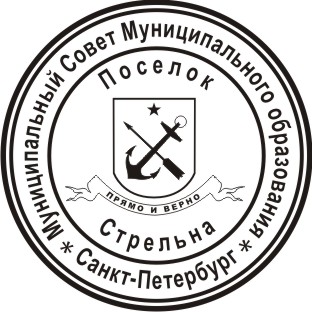 МУНИЦИПАЛЬНЫЙ СОВЕТМУНИЦИПАЛЬНОГО ОБРАЗОВАНИЯ ПОСЕЛОК СТРЕЛЬНАV СОЗЫВАРЕШЕНИЕот  08 ноября 2016 года                                                                                                                № 50                                                                                          		В соответствии с  Гражданским кодексом Российской Федерации, Бюджетным кодексом Российской Федерации, Федеральным законом от 06.10.2003 № 131-ФЗ «Об общих принципах организации местного самоуправления в Российской Федерации», Законом Санкт-Петербурга от 23.09.2009 № 420-79  «Об организации местного самоуправления в Санкт-Петербурге», подп. 5 п. 1 ст. 25 Устава Муниципального образования поселок СтрельнаМУНИЦИПАЛЬНЫЙ СОВЕТРЕШИЛ:Утвердить Порядок принятия решений о создании, реорганизации или ликвидации муниципальных предприятий Муниципального образования поселок Стрельна (Приложение № 1).2. Признать утратившим силу Решение Муниципального Совета Муниципального образования поселок Стрельна от 11.05.2010 № 40 «О принятии Положения «О порядке создания, реорганизации, ликвидации и управления деятельностью муниципальных предприятий и учреждений Муниципального образования поселок Стрельна».3. Контроль за  исполнением настоящего  Решения  возложить на Главу Муниципального образования.4. Настоящее    Решение  вступает  в силу со дня его принятия.Глава Муниципального образования, исполняющий полномочияпредседателя Муниципального Совета			                                   В.Н. БеленковПриложение № 1К Решению Муниципального СоветаМуниципального образованияпоселок Стрельна от  08.11.2016 №50Порядок принятия решений о создании, реорганизации и ликвидациимуниципальных унитарных предприятий Муниципального образования поселок СтрельнаСтатья 1. Общие положения1. Настоящий Порядок (далее - Порядок) разработан в соответствии с Гражданским кодексом Российской Федерации, Федеральным законом «Об общих принципах организации местного самоуправления в Российской Федерации» от 06.10.2003 № 131-ФЗ, Федеральным законом «О государственных и муниципальных унитарных предприятиях» от 14.11.2002 № 161-ФЗ, Законом Санкт-Петербурга «Об организации местного самоуправления в Санкт-Петербурге» от 23.09.2009 № 420-79 и Уставом Муниципального образования поселок Стрельна.2. Настоящий Порядок устанавливает порядок принятия решений о создании, реорганизации и ликвидации муниципальных унитарных предприятий (далее – унитарные предприятия), в том числе унитарных предприятий, основанных на праве хозяйственного ведения (далее – муниципальные предприятия) и унитарных предприятий, основанных на праве оперативного управления (далее – казенные предприятия).3. Муниципальное унитарное предприятие - коммерческая организация, не наделенная правом собственности на закрепленное за ней собственником имущество. Имущество унитарного предприятия находится в собственности Муниципального образования поселок Стрельна. Закрепление за унитарными предприятиями муниципального имущества, необходимого для ведения ими уставной деятельности, осуществляется в соответствии с действующим законодательством и муниципальными правовыми актами.4. Учредителем унитарных предприятий является Муниципальное образование поселок Стрельна (далее – муниципальное образование).5. Функции и полномочия учредителя унитарных предприятий (создание, реорганизация и ликвидация) от имени муниципального образования осуществляет исполнительно- распорядительный орган - Местная администрация Муниципального образования поселок Стрельна (далее - местная администрация).6. Функции и полномочия собственника имущества, закрепленного за унитарными предприятиями, от имени муниципального образования осуществляет исполнительно- распорядительный орган - Местная администрация Муниципального образования поселок Стрельна (далее - местная администрация).7. Местная администрация в отношении муниципального унитарного предприятия:- принимает решение о создании муниципального унитарного предприятия;- определяет цели, предмет, виды деятельности муниципального унитарного предприятия, а также дает согласие на участие унитарного предприятия в ассоциациях и других объединениях коммерческих организаций;- определяет порядок составления, утверждения и установления показателей планов (программы) финансово-хозяйственной деятельности муниципального унитарного предприятия;- утверждает устав муниципального унитарного предприятия, вносит в него изменения, в том числе утверждает устав муниципального унитарного предприятия в новой редакции;- принимает решение о реорганизации или ликвидации муниципального унитарного предприятияв порядке, установленном законодательством, назначает ликвидационную комиссию и утверждает ликвидационные балансы муниципального унитарного предприятия; - формирует уставный фонд муниципального предприятия; - назначает на должность руководителя муниципального унитарного предприятия, заключает с ним, изменяет и прекращает трудовой договор в соответствии с трудовым законодательством и иными содержащими нормы трудового права нормативными правовыми актами;- согласовывает прием на работу главного бухгалтера муниципального унитарного предприятия, заключение с ним, изменение и прекращение трудового договора; - утверждает бухгалтерскую отчетность и отчеты муниципального унитарного предприятия; - дает согласие на распоряжение недвижимым имуществом, а в случаях, установленных федеральными законами, иными нормативными правовыми актами или уставом муниципального унитарного предприятия, на совершение иных сделок; - осуществляет контроль за использованием по назначению и сохранностью принадлежащего муниципальному унитарному предприятию имущества;- утверждает показатели экономической эффективности деятельности муниципального унитарного предприятия и контролирует их выполнение; - дает согласие на создание филиалов и открытие представительств муниципального унитарного предприятия;- дает согласие на участие муниципального унитарного предприятия в иных юридическихлицах;- дает согласие в случаях, предусмотренных Федеральным законом от 14 ноября 2002 года N 161-ФЗ «О государственных и муниципальных унитарных предприятиях», на совершение крупных сделок, сделок, в совершении которых имеется заинтересованность, и иных сделок; - принимает решения о проведении аудиторских проверок, утверждает аудитора и определяет размер оплаты его услуг;- в случае, предусмотренном законодательством Российской Федерации о концессионных соглашениях, принимает решение об осуществлении муниципальным унитарным предприятием отдельных полномочий концедента;- обращается в суд с исками о признании оспоримой сделки с имуществом муниципального унитарного предприятия недействительной, а также с требованием о применении последствий недействительности ничтожной сделки в случаях, установленных Гражданским кодексом Российской Федерации, Федеральным законом от 14.11.2002 N 161-ФЗ «О государственных и муниципальных унитарных предприятиях»; - истребует имущество унитарного предприятия из чужого незаконного владения; - имеет другие права и несет другие обязанности, определенные законодательством Российской Федерации.Статья 2. Порядок принятия решений о создании муниципальных унитарныхпредприятий1. Муниципальные унитарные предприятия могут быть созданы для осуществления деятельностив целях решения вопросов местного значения в случаях, установленных пунктом 4 статьей 8 Федерального закона от 14 ноября 2002 года N 161-ФЗ «О государственных и муниципальных унитарных предприятиях».2. Инициатором создания унитарного предприятия является представительный орган муниципального образования.3. В целях создания унитарного предприятия инициатор его создания направляет в местную администрацию письменное обращение, в котором излагает целесообразность и необходимость создания унитарного предприятия, цели и основные виды его деятельности, типовой уставпредприятия.4. Местная администрация в течение 30 (тридцать) календарных дней со дня поступления рассматривает указанное обращение и прилагаемые к нему материалы. При необходимостиместная администрация запрашивает дополнительные сведения и документы у органов государственной власти, других органов местного самоуправления и организаций.5. Решение о создании муниципального унитарного предприятия принимается в виде постановления местной администрации. 6. По результатам рассмотрения обращения глава местной администрации принимает решение о создании муниципального унитарного предприятия, в связи с чем поручает соответствующим структурным подразделениям местной администрации подготовить в установленные сроки учредительные документы создаваемого муниципального унитарного предприятия, при необходимости обеспечить оценку закрепляемого за муниципальным унитарным предприятием имущества, а также проект постановления о создании муниципального унитарного предприятия. 7. Постановление главы местной администрации о создании муниципального унитарного предприятия должно содержать:- наименование создаваемого муниципального унитарного предприятия с указанием его вида;- перечень вопросов местного значения, для решения которых создается муниципальное унитарное предприятие;- предмет и цели деятельности создаваемого предприятия, определенные в соответствии с законодательством Российской Федерации;- сведения о размере уставного фонда, создаваемого муниципального унитарного предприятия иисточники его формирования;- порядок и срок формирования местной администрацией уставного фонда муниципальногоунитарного предприятия, перечень имущества, закрепляемого за создаваемым муниципальным унитарным предприятием;- сведения о назначении руководителя предприятия.8. Устав унитарного предприятия должен содержать:- полное и сокращенное фирменные наименования муниципального унитарного предприятия;- указание на место нахождения муниципального унитарного предприятия;- цели, предмет, виды деятельности муниципального унитарного предприятия;- сведения об органе или органах, осуществляющих полномочия собственника имущества муниципального унитарного предприятия;- наименование органа муниципального унитарного предприятия (руководитель, директор, генеральный директор);- порядок назначения на должность руководителя муниципального унитарного предприятия, а также порядок заключения с ним, изменения и прекращения трудового договора в соответствии с Трудовым кодексом Российской Федерации и иными содержащими нормы трудового права нормативными правовыми актами;- перечень фондов, создаваемых муниципальным унитарным предприятием, размеры, порядок формирования и использования этих фондов;- иные предусмотренные Федеральным законом от 14 ноября 2002 года N 161-ФЗ «О государственных и муниципальных унитарных предприятиях» сведения.9. Уставный фонд муниципального унитарного предприятия должен быть полностью сформирован местной администрацией района в течение трех месяцев с момента государственной регистрации такого предприятия.10. Стоимость имущества, закрепленного за муниципальным унитарным предприятием при его учреждении, определяется в соответствии с законодательством об оценочной деятельности.11. Цена имущества, указанная в отчете независимого оценщика об оценке муниципального имущества, должна учитываться при определении размера уставного фонда муниципального унитарного предприятия.12. В случае принятия главой местной администрации решения об отказе в учреждении муниципального унитарного предприятия направляется уведомление о принятом решении.13. Учредитель создаваемого унитарного предприятия в лице главы местной администрации в сроки и в порядке, установленном действующим законодательством, обеспечивает государственную регистрацию юридического лица и постановку его на учет в налоговом органе.14. Учредитель унитарного предприятия в лице главы местной администрации в трехдневный срок со дня получения в уполномоченных органах документов, свидетельствующих о государственной регистрации юридического лица и о его постановке на учет в налоговом органе обязан представить копии указанных документов в местную администрацию.Статья 3. Порядок принятия решений о реорганизации муниципальных унитарныхпредприятий1. Реорганизация муниципального унитарного предприятия может быть осуществлена вформе:- слияния двух или нескольких муниципальных унитарных предприятий;- присоединения к муниципальному унитарному предприятию одного или несколькихмуниципальных унитарных предприятий;- разделения муниципального унитарного предприятия на два или несколько муниципальных унитарных предприятий;- выделения из муниципального унитарного предприятия одного или нескольких муниципальных унитарных предприятий;- преобразования муниципального унитарного предприятия в юридическое лицо иной организационно-правовой формы в предусмотренных Федеральным законом от 14 ноября 2002 года N 161-ФЗ «О государственных и муниципальных унитарных предприятиях» или иными федеральными законами случаях.2. Реорганизация может быть осуществлена в отношении одного или нескольких муниципальных унитарных предприятий.3. Инициатором реорганизации унитарного предприятия является представительный орган муниципального образования.4. В целях реорганизации унитарного предприятия инициатор его реорганизации направляет в местную администрацию письменное обращение, в котором излагает целесообразность и необходимость проведения реорганизации унитарного предприятия.При этом к обращению прилагается решение представительного органа муниципального образования, содержащее указание на необходимость реорганизации унитарного предприятия.4. Местная администрация в течение 30 (тридцать) календарных дней со дня поступления рассматривает указанное обращение и прилагаемые к нему материалы. При необходимости местная администрация запрашивает дополнительные сведения и документы у органов государственной власти, других органов местного самоуправления и организаций.5. Решение о проведении реорганизации муниципального унитарного предприятия принимается в виде постановления местной администрации.6. По результатам рассмотрения обращения глава местной администрации принимает решение о проведении реорганизации муниципального унитарного предприятия, в связи с чем поручает соответствующим структурным подразделениям местной администрации подготовить в установленные сроки проект решения о реорганизации муниципального унитарного предприятия.7. Постановление главы местной администрации о проведении реорганизации муниципального унитарного предприятия должно содержать:- наименование муниципального унитарного предприятия (муниципальных унитарных предприятий), участвующих в процессе реорганизации;- основание реорганизации муниципального унитарного предприятия;- причины и цель реорганизации муниципального унитарного предприятия;- форма реорганизации муниципального предприятия;- наименование муниципального унитарного предприятия (муниципальных унитарных предприятий) после завершения процесса реорганизации;- сведения об утверждении устава муниципального унитарного предприятия, созданного в процессе реорганизации;- информацию об изменении (сохранении) основных целей деятельности реорганизуемого муниципального унитарного предприятия (муниципальных унитарных предприятий);- сведения о назначении руководителя (руководителей) муниципального унитарного предприятия (муниципальных унитарных предприятий), созданного (созданных) в процессе реорганизации.- информация о правопреемстве в случае реорганизации в форме разделения или выделения;- срок проведения реорганизации унитарного предприятия;- должностное лицо, на которое возлагается контроль за проведением реорганизации унитарного предприятия.8. В случае принятия главой местной администрации решения об отказе в проведении реорганизации муниципального унитарного предприятия направляется уведомление о принятом решении.9. Изменение вида унитарного предприятия, а также изменение правового положения унитарного предприятия вследствие перехода права собственности на его имущество к другому собственнику муниципального имущества не является реорганизацией.10. Переход прав и обязанностей от одного унитарного предприятия к другому (присоединение) или вновь возникшему юридическому лицу (слияние, преобразование) оформляется передаточным актом. При разделении и выделении из унитарного предприятия все права и обязанности переходят к унитарным предприятиям, созданным в результате разделения и выделения в соответствии с разделительным балансом.11. Передаточный акт и разделительный баланс утверждаются местной администрацией. К передаточному акту и разделительному балансу унитарного предприятия прилагаются инвентаризационные описи имущества и финансовых обязательств.12. Государственная регистрация вновь возникших в результате реорганизации юридических лиц, прекращения деятельности унитарных предприятий, а также государственная регистрация вносимых в уставы унитарных предприятий изменений и (или) дополнений осуществляется в порядке, установленном действующим законодательством.13. Руководители реорганизуемых унитарных предприятий в трехдневный срок со дня получения свидетельств о внесении записей в Единый государственный реестр юридических лиц обязаны представлять их копии в местную администрацию.Статья 4. Порядок принятия решений о ликвидации унитарных предприятий1. Ликвидация унитарных предприятий влечет их прекращение без перехода прав и обязанностей в порядке правопреемства к другим лицам.2. Инициаторами ликвидации унитарного предприятия могут выступать:а) представительный орган муниципального образования;б) руководитель унитарного предприятия.3. Для ликвидации унитарного предприятия инициатор его ликвидации направляет в местную администрацию письменное обращение, в котором излагает целесообразность и обоснование необходимости осуществления ликвидации.4. Местная администрация в течение 30 (тридцать) календарных дней со дня поступления рассматривает указанное обращение и прилагаемые к нему материалы. При необходимости местная администрация запрашивает дополнительные сведения и документы у органов государственной власти, других органов местного самоуправления и организаций. В случае, если решение о ликвидации унитарного предприятия принято судом, местная администрация направляет его в соответствующее структурное подразделение.5. Решение о ликвидации унитарного предприятия принимается местной администрацией в виде постановления.6. По результатам рассмотрения обращения либо на основании решения суда о ликвидации унитарного предприятия соответствующее структурное подразделение местной администрации в течение 30 (тридцать) календарных дней готовит проект решения о ликвидации унитарногопредприятия. - решение о ликвидации унитарного предприятия; -состав ликвидационной комиссии; - срок проведения ликвидации унитарного предприятия;- должностное лицо, на которое возлагается контроль за проведением процедурыликвидации унитарного предприятия.7. Постановление главы местной администрации о ликвидации муниципального унитарного предприятия должно содержать:- наименование муниципального унитарного предприятия;- указание на вид муниципального унитарного предприятия;- основание о ликвидации муниципального унитарного предприятия;- причины ликвидации муниципального унитарного предприятия;- перечень мероприятий по ликвидации муниципального унитарного предприятия;- срок проведения ликвидации;- размер затрат по ликвидации муниципального унитарного предприятия и источники финансирования;- наименование органа либо должностного лица, ответственного за осуществление ликвидационных процедур;- состав ликвидационной комиссии и сроки ликвидации соответствующего муниципального унитарного предприятия;- поручение председателю ликвидационной комиссии сообщить о завершении мероприятий по ликвидации муниципального унитарного предприятия;- иные необходимые сведения.8. С момента внесения в Единый государственный реестр юридических лиц записи о принятии решения о формировании ликвидационной комиссии унитарного предприятия все полномочия по управлению делами ликвидируемого унитарного предприятия переходят к ликвидационной комиссии. От имени ликвидируемого унитарного предприятия в отношениях со всеми органами и организациями выступает председатель ликвидационной комиссии.9. Ликвидационная комиссия осуществляет все мероприятия, предусмотренные действующим законодательством, связанные с ликвидацией унитарного предприятия.10. Промежуточный ликвидационный и ликвидационный балансы ликвидируемого унитарного предприятия утверждаются местной администрацией.11. Если при проведении ликвидации унитарного предприятия установлена невозможность удовлетворения требований его кредиторов в полном объеме, ликвидационная комиссия унитарного предприятия в срок не позднее одного месяца с момента установления обязательств перед кредиторами принимает решение об обращении в Арбитражный суд Санкт-Петербурга и Ленинградской области с заявлением о признании данного унитарного предприятия несостоятельным (банкротом).12. Постановление местной администрации о ликвидации муниципального унитарного предприятия доводится до сведения регистрирующего органа для внесения в Единый государственный реестр юридических лиц сведения о том, что предприятие находится в процессе ликвидации в соответствии с действующим законодательством.13. Ликвидация унитарного предприятия считается завершенной, а унитарное предприятие прекратившим существование после внесения об этом записи в Единый государственный реестр юридических лиц.14. Председатель ликвидационной комиссии в трехдневный срок со дня получения в регистрирующем органе свидетельства о внесении записи о ликвидации унитарного предприятия в Единый государственный реестр юридических лиц обязан представлять его  копию в местную администрацию.15. В случае принятия главой местной администрации решения об отказе в ликвидации муниципального унитарного предприятия направляется уведомление о принятом решении.Статья 5. Утверждение устава муниципального унитарного предприятия и внесениев него изменений1. Устав муниципального унитарного предприятия, новая редакция устава, а также вносимые в него изменения утверждаются постановлением местной администрации.2. Содержание устава муниципального унитарного предприятия должно соответствовать требованиям Федерального закона от 14 ноября 2002 года N 161-ФЗ «О государственных и муниципальных унитарных предприятиях».3. После государственной регистрации устава муниципального унитарного предприятия, новой редакции устава муниципального унитарного предприятия, изменений в устав муниципального унитарного предприятия в установленном порядке в срок не позднее десяти рабочих дней представляет в местную администрацию копии следующих документов:- устава муниципального унитарного предприятия (новая редакция, изменения в устав) с отметкой о государственной регистрации;- выписки из единого государственного реестра юридических лиц;- свидетельств о регистрации всех изменений и дополнений, вносимых в учредительные документы муниципального унитарного предприятия, выданные по месту регистрации.4. Проект устава создаваемого муниципального унитарного предприятия подготавливается структурным подразделением местной администрации.5. Проект новой редакции устава, изменений, вносимых в устав муниципального унитарного предприятия, подготавливаются руководителем предприятия. «Об утверждении Порядка принятия решений о создании, реорганизации или ликвидации муниципальных предприятий Муниципального образования поселок Стрельна»